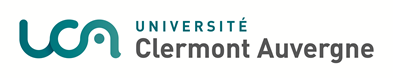 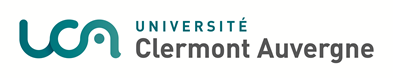 Fiche de description d’événement festiforganisé par une association étudiante sur les sites universitaires ou avec le soutien de l’UniversitéAnnée 2023-2024(annexe 2 à la « Charte de labellisation des associations étudiantes »)STRUCTURE ORGANISATRICE Association étudiante : .............................................................................................................................Nom et prénom du/de la président(e) : ..................................................................................................Adresse : ...................................................................................................................................................Téléphone : ...............................................................................................................................................Adresse électronique : ..............................................................................................................................Composante de rattachement s’il y a lieu (UFR, Ecole, Institut...) :...................................................................................................................................................................L’Association est-elle labellisée ? oui non   en coursSi oui à quelle date :………………………….Nom(s) du ou des responsable(s) de l’organisation de l’événement : .....................................................Coordonnées téléphonique et électronique : ………….………………………………………………………………………………………………………………………………………………….……………………………………………………………………………………………………………………………………………………………..Formations obligatoires suivies :…………………………………………………………………………………………………………..Dates :…………………………………………..Autres formations suivies :…………………………………………………………………………………………………………………..Dates :………………………………………………….L’équipe organisatrice a-t-elle suivi une formation relative à l’organisation d’événements festifset/ou de sensibilisation à la consommation de substances psychoactives ?  oui  nonSi oui, laquelle : ...............................................................................................................................................................................................................................................................................................................................................................................................................................................................................Recours à un prestataire de services pour l’organisation de l’événement  oui  nonSi oui, dénomination sociale du prestataire : ...........................................................................................CARACTÉRISTIQUES DE L’ÉVÉNEMENTNom de l’évènement : ..........................................................................................................................Date(s) de l’événement : ..........................................................................................................................Cet événement fait-il ou fera-t-il l’objet d’un financement ou co-financement  par l’Université? oui non  Si oui est-ce dans le cadre : Une demande FSDIE Autres   Préciser :…………………………………………………………….Des locaux de l’Université ont-ils été mis à disposition ? oui non  Si oui une convention de mise à disposition des locaux a-t-elle été signée ? oui non  Où l’événement aura-t-il lieu :  site/ bâtiment universitaire : ............................................................................................................... autres  préciser lieu et adresse précise :………………………………………………………………………………………….Horaires de début :………………………………………………………………………………………………………………………………Horaires de fin : ........................................................................................................................................Nombre de personnes attendues : ...........................................................................................................Effectif de l’équipe présente lors de l’événement : …………………………………………………………………………………………………..………………………………………………………..…………………………………………………………………………………………………………………………………………………………….ÉLÉMENTS LIÉS À LA SÉCURITÉ DES PERSONNESPrésence d’organisateurs titulaires d’un brevet PSC1 ?  oui  nonSi oui, effectif :Nom et prénom : .........................................................................................................................................................................................................................................................................................................Présence de secouristes professionnels sur le site ?  oui  nonSi oui, effectif : .......................................................................................................................................... Nom de l’organisme : ................................................................................................................................Présence d’agents de sécurité professionnels ?  oui  nonSi oui, effectif : ..........................................................................................................................................Nom de l’entreprise : ................................................................................................................................Présence de membres de l’équipe pédagogique ou de présidence/direction ?  oui  nonSi oui, effectif et noms : ............................................................................................................................Risque accidentel lié à l’environnement géographique (ex : présence d’un plan d’eau…) ?  oui  nonSi oui, descriptif des mesures complémentaires mises en place : ............................................................	............ÉLÉMENTS LIÉS À LA PRÉVENTION ET LA RÉDUCTION DES RISQUESPrésence d’un débit de boisson ?  oui  nonSi oui, Licence de vente d’alcool : 	Structure détentrice de la licence : 	Catégorie de la licence (de I à IV) : 	Présence de barmans professionnels ?  oui  nonDescriptif du dispositif de distribution de boissons alcoolisées et non alcoolisées (quantités, prix, gestion du bar…) :	Dispositif de sécurité routière ?  oui  nonSi oui, lequel ? 	Moyens de sensibilisation du public aux risques liés à l’alcool et aux substances psychoactives ?  oui  nonSi oui, lesquels ? 		Autres dispositifs de prévention mis en place (stand d’information sur les conduites à risques, distribution de préservatifs et de bouchons auditifs…) :	L’organisation de cet événement a-t-elle été menée en lien avec la présidence/direction de votre établissement :  oui  nonLe ......./......./.......  Le ou La Président(e) de l’Association :                                                 Nom :Prénom : SignatureFiche à transmettre 7 jours avant l’événement par courriel à la Maison de la Vie Etudiante : mve@uca.fr 